Catatan :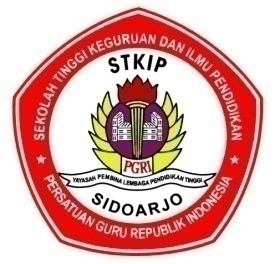 RENCANA PEMBELAJARAN SEMESTER (RPS)Sekolah Tinggi Keguruan dan Ilmu PendidikanProgram Studi Pendidikan –Bahasa Inggris –Matematika –SejarahTerakreditasi Prodi & InstitusiRENCANA PEMBELAJARAN SEMESTER (RPS)Sekolah Tinggi Keguruan dan Ilmu PendidikanProgram Studi Pendidikan –Bahasa Inggris –Matematika –SejarahTerakreditasi Prodi & InstitusiRENCANA PEMBELAJARAN SEMESTER (RPS)Sekolah Tinggi Keguruan dan Ilmu PendidikanProgram Studi Pendidikan –Bahasa Inggris –Matematika –SejarahTerakreditasi Prodi & InstitusiRENCANA PEMBELAJARAN SEMESTER (RPS)Sekolah Tinggi Keguruan dan Ilmu PendidikanProgram Studi Pendidikan –Bahasa Inggris –Matematika –SejarahTerakreditasi Prodi & InstitusiRENCANA PEMBELAJARAN SEMESTER (RPS)Sekolah Tinggi Keguruan dan Ilmu PendidikanProgram Studi Pendidikan –Bahasa Inggris –Matematika –SejarahTerakreditasi Prodi & InstitusiRENCANA PEMBELAJARAN SEMESTER (RPS)Sekolah Tinggi Keguruan dan Ilmu PendidikanProgram Studi Pendidikan –Bahasa Inggris –Matematika –SejarahTerakreditasi Prodi & InstitusiRENCANA PEMBELAJARAN SEMESTER (RPS)Sekolah Tinggi Keguruan dan Ilmu PendidikanProgram Studi Pendidikan –Bahasa Inggris –Matematika –SejarahTerakreditasi Prodi & InstitusiMATA KULIAHMATA KULIAHKODEKODERUMPUN MKBOBOTSEMESTERDIREVISILanguage AssessmentLanguage AssessmentPENGEMBANG RPSPENGEMBANG RPSKOORDINATOR  MATA KULIAHKOORDINATOR  MATA KULIAHKA PRODIKA PRODILailatul Musyarofah, S.Pd., M.Pd.Lailatul Musyarofah, S.Pd., M.Pd.Lailatul Musyarofah, S.Pd., M.Pd.Lailatul Musyarofah, S.Pd., M.Pd.Yuliyanto Sabat, S.Pd., M.Pd. Yuliyanto Sabat, S.Pd., M.Pd. CAPAIAN PEMBELAJARANPROGRAM STUDI         CAPAIAN PEMBELAJARANMenguasai konsep kebahasaan di bidang Bahasa Inggris, konsep pedagogik, dan metode pembelajaran.Menguasai konsep kebahasaan di bidang Bahasa Inggris, konsep pedagogik, dan metode pembelajaran.Menguasai konsep kebahasaan di bidang Bahasa Inggris, konsep pedagogik, dan metode pembelajaran.Menguasai konsep kebahasaan di bidang Bahasa Inggris, konsep pedagogik, dan metode pembelajaran.Menguasai konsep kebahasaan di bidang Bahasa Inggris, konsep pedagogik, dan metode pembelajaran.Menguasai konsep kebahasaan di bidang Bahasa Inggris, konsep pedagogik, dan metode pembelajaran.Menguasai konsep kebahasaan di bidang Bahasa Inggris, konsep pedagogik, dan metode pembelajaran.CAPAIAN PEMBELAJARANMATA KULIAH             CAPAIAN PEMBELAJARANAt the end of the semester, you are expected to be able to:1) explain some basic principles in language testing.2) analyze language testing problems and issues in Indonesia3) construct a test batteries and analyze it.At the end of the semester, you are expected to be able to:1) explain some basic principles in language testing.2) analyze language testing problems and issues in Indonesia3) construct a test batteries and analyze it.At the end of the semester, you are expected to be able to:1) explain some basic principles in language testing.2) analyze language testing problems and issues in Indonesia3) construct a test batteries and analyze it.At the end of the semester, you are expected to be able to:1) explain some basic principles in language testing.2) analyze language testing problems and issues in Indonesia3) construct a test batteries and analyze it.At the end of the semester, you are expected to be able to:1) explain some basic principles in language testing.2) analyze language testing problems and issues in Indonesia3) construct a test batteries and analyze it.At the end of the semester, you are expected to be able to:1) explain some basic principles in language testing.2) analyze language testing problems and issues in Indonesia3) construct a test batteries and analyze it.At the end of the semester, you are expected to be able to:1) explain some basic principles in language testing.2) analyze language testing problems and issues in Indonesia3) construct a test batteries and analyze it.DISKRIPSI POKOK BAHASANBAHAN KAJIAN           DISKRIPSI POKOK BAHASANThis course is designed to broaden your perspective on language testing. You will be introduced to basic principles of language testing and be introduced with language testing in Indonesian contexts whether in elementary, secondary and tertiary education, whether in formal or informal education institutions. Then, you will be asked to choose certain topics in language testing that interest you most. You will try to deepen and broaden your understanding about the topics and share them with your peers through classroom presentation. In addition, you will also be required to design and construct a test, try it out and analyse it using relevant procedures manually or using a certain software. This course is designed to broaden your perspective on language testing. You will be introduced to basic principles of language testing and be introduced with language testing in Indonesian contexts whether in elementary, secondary and tertiary education, whether in formal or informal education institutions. Then, you will be asked to choose certain topics in language testing that interest you most. You will try to deepen and broaden your understanding about the topics and share them with your peers through classroom presentation. In addition, you will also be required to design and construct a test, try it out and analyse it using relevant procedures manually or using a certain software. This course is designed to broaden your perspective on language testing. You will be introduced to basic principles of language testing and be introduced with language testing in Indonesian contexts whether in elementary, secondary and tertiary education, whether in formal or informal education institutions. Then, you will be asked to choose certain topics in language testing that interest you most. You will try to deepen and broaden your understanding about the topics and share them with your peers through classroom presentation. In addition, you will also be required to design and construct a test, try it out and analyse it using relevant procedures manually or using a certain software. This course is designed to broaden your perspective on language testing. You will be introduced to basic principles of language testing and be introduced with language testing in Indonesian contexts whether in elementary, secondary and tertiary education, whether in formal or informal education institutions. Then, you will be asked to choose certain topics in language testing that interest you most. You will try to deepen and broaden your understanding about the topics and share them with your peers through classroom presentation. In addition, you will also be required to design and construct a test, try it out and analyse it using relevant procedures manually or using a certain software. This course is designed to broaden your perspective on language testing. You will be introduced to basic principles of language testing and be introduced with language testing in Indonesian contexts whether in elementary, secondary and tertiary education, whether in formal or informal education institutions. Then, you will be asked to choose certain topics in language testing that interest you most. You will try to deepen and broaden your understanding about the topics and share them with your peers through classroom presentation. In addition, you will also be required to design and construct a test, try it out and analyse it using relevant procedures manually or using a certain software. This course is designed to broaden your perspective on language testing. You will be introduced to basic principles of language testing and be introduced with language testing in Indonesian contexts whether in elementary, secondary and tertiary education, whether in formal or informal education institutions. Then, you will be asked to choose certain topics in language testing that interest you most. You will try to deepen and broaden your understanding about the topics and share them with your peers through classroom presentation. In addition, you will also be required to design and construct a test, try it out and analyse it using relevant procedures manually or using a certain software. This course is designed to broaden your perspective on language testing. You will be introduced to basic principles of language testing and be introduced with language testing in Indonesian contexts whether in elementary, secondary and tertiary education, whether in formal or informal education institutions. Then, you will be asked to choose certain topics in language testing that interest you most. You will try to deepen and broaden your understanding about the topics and share them with your peers through classroom presentation. In addition, you will also be required to design and construct a test, try it out and analyse it using relevant procedures manually or using a certain software. DISKRIPSI POKOK BAHASANPOKOK BAHASAN       DISKRIPSI POKOK BAHASAN01) Teaching, assessing, and testing language02) Testing principles03) Standardized testing04) Testing writing05) Testing listening06) Testing speaking07) Testing reading08) Alternative Assessment01) Teaching, assessing, and testing language02) Testing principles03) Standardized testing04) Testing writing05) Testing listening06) Testing speaking07) Testing reading08) Alternative Assessment01) Teaching, assessing, and testing language02) Testing principles03) Standardized testing04) Testing writing05) Testing listening06) Testing speaking07) Testing reading08) Alternative Assessment01) Teaching, assessing, and testing language02) Testing principles03) Standardized testing04) Testing writing05) Testing listening06) Testing speaking07) Testing reading08) Alternative Assessment01) Teaching, assessing, and testing language02) Testing principles03) Standardized testing04) Testing writing05) Testing listening06) Testing speaking07) Testing reading08) Alternative Assessment01) Teaching, assessing, and testing language02) Testing principles03) Standardized testing04) Testing writing05) Testing listening06) Testing speaking07) Testing reading08) Alternative Assessment01) Teaching, assessing, and testing language02) Testing principles03) Standardized testing04) Testing writing05) Testing listening06) Testing speaking07) Testing reading08) Alternative AssessmentPUSTAKAUTAMA PUSTAKABrown, Douglas H. (2004). Language Assessment: Principles and Classroom Practices. New York: LongmanFulcher, Glenn and Fred Davidson (2007). Language Testing and Assessment: An Advanced Resource Book. Oxford: Routledge.Hughes, Arthur (1989). Testing for Language Teacher. Cambridge: Cambridge University Press.Brown, Douglas H. (2004). Language Assessment: Principles and Classroom Practices. New York: LongmanFulcher, Glenn and Fred Davidson (2007). Language Testing and Assessment: An Advanced Resource Book. Oxford: Routledge.Hughes, Arthur (1989). Testing for Language Teacher. Cambridge: Cambridge University Press.Brown, Douglas H. (2004). Language Assessment: Principles and Classroom Practices. New York: LongmanFulcher, Glenn and Fred Davidson (2007). Language Testing and Assessment: An Advanced Resource Book. Oxford: Routledge.Hughes, Arthur (1989). Testing for Language Teacher. Cambridge: Cambridge University Press.Brown, Douglas H. (2004). Language Assessment: Principles and Classroom Practices. New York: LongmanFulcher, Glenn and Fred Davidson (2007). Language Testing and Assessment: An Advanced Resource Book. Oxford: Routledge.Hughes, Arthur (1989). Testing for Language Teacher. Cambridge: Cambridge University Press.Brown, Douglas H. (2004). Language Assessment: Principles and Classroom Practices. New York: LongmanFulcher, Glenn and Fred Davidson (2007). Language Testing and Assessment: An Advanced Resource Book. Oxford: Routledge.Hughes, Arthur (1989). Testing for Language Teacher. Cambridge: Cambridge University Press.Brown, Douglas H. (2004). Language Assessment: Principles and Classroom Practices. New York: LongmanFulcher, Glenn and Fred Davidson (2007). Language Testing and Assessment: An Advanced Resource Book. Oxford: Routledge.Hughes, Arthur (1989). Testing for Language Teacher. Cambridge: Cambridge University Press.Brown, Douglas H. (2004). Language Assessment: Principles and Classroom Practices. New York: LongmanFulcher, Glenn and Fred Davidson (2007). Language Testing and Assessment: An Advanced Resource Book. Oxford: Routledge.Hughes, Arthur (1989). Testing for Language Teacher. Cambridge: Cambridge University Press.PUSTAKAPENDUKUNG PUSTAKAAny online referencesAny online referencesAny online referencesAny online referencesAny online referencesAny online referencesAny online referencesMEDIA PEMBELAJARANSOFTWARE SOFTWARE HARDWARE HARDWARE HARDWARE HARDWARE HARDWARE MEDIA PEMBELAJARANLaptopLCDWhite boardLaptopLCDWhite boardLaptopLCDWhite boardLaptopLCDWhite boardLaptopLCDWhite boardTEAM TEACHINGAulia Kusuma Wardhani, S.Pd., M.Pd.Aulia Kusuma Wardhani, S.Pd., M.Pd.Aulia Kusuma Wardhani, S.Pd., M.Pd.Aulia Kusuma Wardhani, S.Pd., M.Pd.Aulia Kusuma Wardhani, S.Pd., M.Pd.Aulia Kusuma Wardhani, S.Pd., M.Pd.Aulia Kusuma Wardhani, S.Pd., M.Pd.ASSESSMENT1) Kehadiran: 75%, weight: 15%2) Assignment (test development and validation) 25%3) UTS: 25%4) UAS: 35%1) Kehadiran: 75%, weight: 15%2) Assignment (test development and validation) 25%3) UTS: 25%4) UAS: 35%1) Kehadiran: 75%, weight: 15%2) Assignment (test development and validation) 25%3) UTS: 25%4) UAS: 35%1) Kehadiran: 75%, weight: 15%2) Assignment (test development and validation) 25%3) UTS: 25%4) UAS: 35%1) Kehadiran: 75%, weight: 15%2) Assignment (test development and validation) 25%3) UTS: 25%4) UAS: 35%1) Kehadiran: 75%, weight: 15%2) Assignment (test development and validation) 25%3) UTS: 25%4) UAS: 35%1) Kehadiran: 75%, weight: 15%2) Assignment (test development and validation) 25%3) UTS: 25%4) UAS: 35%MATAKULIAH PRASYARAT-------MG KE-CAPAIAN PEMBELAJARAN KHUSUSMATERI PEMBELAJARAN[PUSTAKA]METODE / STRATEGI PEMBELAJARAN [ ESTIMASI WAKTU]ASSESSMENTASSESSMENTASSESSMENTMG KE-CAPAIAN PEMBELAJARAN KHUSUSMATERI PEMBELAJARAN[PUSTAKA]METODE / STRATEGI PEMBELAJARAN [ ESTIMASI WAKTU]INDIKATORBENTUKBOBOT (%)1Students understand the concept of teaching, assessing, and language testing.Teaching, assessing, and testing languageLecturing Discussion Students understand the concept of teaching, assessing, and language testing.Spoken Written 52 Students understand the testing principlesTesting principlesLecturing DiscussionStudents understand the testing principlesSpoken Written53Students understand the Standardized testingStandardized testingLecturing DiscussionStudents understand the Standardized testingSpoken Written54Students understand the Testing writingTesting writingLecturing DiscussionStudents understand the Testing writingSpoken     Written      55Students understand the Testing listeningTesting listeningLecturing DiscussionStudents understand the Testing listeningSpoken     Written56Students understand the Testing speakingTesting speakingLecturing DiscussionStudents understand the Testing speakingSpoken     Written5Students understand the Testing readingTesting readingLecturing DiscussionStudents understand the Testing reading7Evaluasi Tengah Semester Evaluasi Tengah Semester Evaluasi Tengah Semester Evaluasi Tengah Semester Evaluasi Tengah Semester Evaluasi Tengah Semester 8Students understand the Alternative AssessmentAlternative AssessmentLecturing DiscussionStudents understand the Alternative AssessmentSpoken Written59Students understand the whole materials before practice.Quiz on assessment concept and theory.Paper-based quiz or oral testStudents understand the whole materials before practice.Written510Students are able to practice constructing assessment tools and applying to the students/ classmatesPractice on Testing writingPresentation Students are able to practice constructing assessment tools and applying to the students/ classmatesSpoken Written1011Students are able to practice constructing assessment tools and applying to the students/ classmatesPractice on Testing listeningPresentation Students are able to practice constructing assessment tools and applying to the students/ classmatesSpoken Written1512Students are able to practice constructing assessment tools and applying to the students/ classmatesPractice on Testing speakingPresentation Students are able to practice constructing assessment tools and applying to the students/ classmatesSpoken Written1513Students are able to practice constructing assessment tools and applying to the students/ classmatesPractice on Testing readingPresentation Students are able to practice constructing assessment tools and applying to the students/ classmatesSpoken Written1014Students are able to practice constructing assessment tools and applying to the students/ classmatesPractice on Alternative AssessmentPresentationStudents are able to practice constructing assessment tools and applying to the students/ classmatesSpoken Written1016Evaluasi Akhir SemesterEvaluasi Akhir SemesterEvaluasi Akhir SemesterEvaluasi Akhir SemesterEvaluasi Akhir SemesterEvaluasi Akhir Semester1 sks  = (50' TM + 50' PT + 60' BM)/ Minggu1 sks  = (50' TM + 50' PT + 60' BM)/ Minggu1 sks  = (50' TM + 50' PT + 60' BM)/ MingguBM  = Belajar MandiriT  = TeoriTM     = Tatap Muka (Kuliah)PS    = Praktikum SimulasiP  = PraktekPT      = Penugasan TerstrukturPT      = Penugasan TerstrukturPL    = Praktikum Laboratorium